Об утверждении муниципальной программы «Развитие транспортной системы в МО МР «Койгородский»АДМИНИСТРАЦИЯ МР «КОЙГОРОДСКИЙ» ПОСТАНОВЛЯЕТ:1. Утвердить муниципальную программу «Развитие транспортной системы в МО МР «Койгородский» согласно приложению.2. Контроль за выполнением настоящего постановления возложить на первого заместителя руководителя администрации МР «Койгородский».3. Опубликовать настоящее постановление в информационном вестнике Совета и администрации МР «Койгородский. 4. Настоящее постановление вступает в силу с 1 января 2021 года.Руководитель администрацииМР «Койгородский»                                                                                   Л.Ю. УшаковаИсп. Костин М.В. Приложениек Постановлению администрации МР «Койгородский»                                                                                                                              от    «  » 2020 г. № Муниципальная программа «Развитие транспортной системы в МО МР «Койгородский»»ПАСПОРТмуниципальной программы  «Развитие транспортной системы в  МО МР «Койгородский»»ПаспортПодпрограммы 1.«Развитие транспортной инфраструктуры и транспортного обслуживания населения»ПАСПОРТПодпрограммы 2. «Повышение безопасности дорожного движения на территории МО МР «Койгородский»»1. Приоритеты реализуемой в МР «Койгородский»муниципальной политики в соответствующей сфересоциально-экономического развития, описание основныхцелей и задач Программы. Прогноз развития соответствующейсферы социально-экономического развития МР «Койгородский»На основании анализа, проведенного в разделе 1 настоящей муниципальной программы «Развитие транспортной системы в МО МР «Койгородский»» (далее - Программа), можно выявить основные приоритеты муниципальной политики в сфере развития транспортной системы МР «Койгородский».Основными приоритетами развития транспортной системы МР «Койгородский» на период до 2025 года являются:развитие транспортной инфраструктуры, удовлетворяющей актуальные потребности населения и экономики МР «Койгородский»;развитие транспортных услуг по перевозке пассажиров и багажа автомобильным транспортом;оформление права собственности на автомобильные дороги общего пользования местного значения;повышение безопасности дорожного движения на территории района;снижение  количества лиц, погибших в результате дорожно-транспортных происшествий.В соответствии с долгосрочными приоритетами муниципальной транспортной политики, а также с учетом текущего состояния транспортной системы района определены цель и задачи Программы.Целью Программы является обеспечение потребностей населения и экономики района в качественных, доступных и безопасных услугах на автомобильном транспорте. Уменьшение количества дорожно-транспортных происшествий на 50% по сравнению с показателем 2019 года.Достижение данной цели предусматривает решение взаимосвязанных задач:Содействие развитию надежной транспортной инфраструктуры и организация транспортного обслуживания населения.Снижение количества лиц, погибших в результате дорожно-транспортных происшествий.Развитие транспортной системы МР «Койгородский» требует комплексного подхода к решению проблем, привлечения значительных ресурсов, скоординированных и согласованных действий всех заинтересованных лиц.Целью реализации подпрограммы 1 является содействие развитию надежной транспортной инфраструктуры и организация транспортного обслуживания населения.         Для достижения цели подпрограммы необходимо решить следующие задачи:          -  поддержание существующей сети автомобильных дорог общего пользования местного значения;
          -  организация осуществления перевозок пассажиров и багажа автомобильным транспортом;          -  оформление права собственности на автомобильные дороги общего пользования местного значения.- оборудование и содержание ледовых переправ и зимних автомобильных дорог общего пользования местного значения.          Исходя из вышеуказанного, определены показатели (индикаторы) решения задач подпрограммы:           - доля протяженности автомобильных дорог общего пользования местного значения, в отношении которых осуществляется комплекс работ по их содержанию, общей протяженности автомобильных дорог общего пользования местного значения;          - количество перевезенных пассажиров;          - доля протяженности автомобильных дорог общего пользования местного значения, обеспеченных правоустанавливающими документами.          Прогнозные значения индикаторов (показателей) представлены в приложении к Программе (таблица 1).         Срок реализации подпрограммы - 2021 – 2025 годы.         Реализация мероприятий подпрограммы приведет к:          - снижению доли протяженности автомобильных дорог общего пользования местного значения, не отвечающих нормативным требованиям к 2025 году до 53,9 %;          - обеспечению доступности качественных транспортных услуг, удовлетворению потребностей населения по передвижению;          - рост количества перевезенных пассажиров к 2025 году до 33,0 тыс. чел.;           - повышение доли протяженности автомобильных дорог общего пользования местного значения, обеспеченных правоустанавливающими документами к 2025 году до 100 %.Цель подпрограммы - снижение количества лиц, погибших в результате дорожно-транспортных происшествий.Для достижения данной цели необходимо решение следующих основных  задач:       - развитие системы предупреждения  опасного  поведения  участников  дорожного движения;       - обеспечение безопасного участия детей в дорожном движении;       - развитие системы организации движения транспортных средств и пешеходов.       Исходя из вышеуказанного, сформулированы следующие целевые показатели (индикаторы) достижения цели и решения задач подпрограммы:       - доля образовательных организаций в Койгородском районе, оснащенных оборудованием, позволяющим в игровой форме формировать навыки безопасного поведения на улично-дорожной сети, в общем количестве образовательных организаций в Койгородском районе;       - количество проведения профилактических акций по безопасности дорожного движения в среднем на одну образовательную организацию в Койгородском районе;       - доля протяженности автомобильных дорог общего пользования местного значения с нанесенной горизонтальной разметкой в общей протяженности автомобильных дорог общего пользования местного значения, на которых нанесение горизонтальной разметки необходимо;      - доля приведения пешеходных переходов в соответствие с нормативными требованиями;      - смертность от дорожно-транспортных происшествиях.      Значения показателей (индикаторов) подпрограммы по годам реализации представлены в приложении к Программе (таблица 1).       Срок реализации подпрограммы - 2021 - 2025 годы.       Реализация мероприятий подпрограммы позволит к 2025 году:- сократить смертность от дорожно-транспортных происшествий к 2025 году на 100 % по сравнению с фактом 2019 года;- увеличить к 2025 году долю образовательных организаций в Койгородском районе, оснащенных оборудованием, позволяющим в игровой форме формировать навыки безопасного поведения на улично-дорожной сети, в общем количестве образовательных организаций в Койгородском районе на 39 % по сравнению с 2019 годом;- увеличить количество проведения профилактических акций по безопасности дорожного движения в среднем на одну образовательную организацию в Койгородском районе до 5 к 2025 году;- увеличить долю протяженности автомобильных дорог общего пользования местного значения с нанесенной горизонтальной разметкой в общей протяженности автомобильных дорог общего пользования местного значения, на которых нанесение горизонтальной разметки необходимо до 100 % к 2025 году;- увеличить к 2025 году долю пешеходных переходов, соответствующих нормативным требованиям, до 100 % по сравнению с 2020 годом.2. Характеристика основных мероприятий подпрограммы.                    Ресурсное обеспечение подпрограммы в целом, а также по годам реализации подпрограммы и источникам финансирования приводится в приложении к Программе (таблица 3 и 4)..Приложение №1 к муниципальной программе«Развитие транспортной системы в МО МР «Койгородский»Таблица 1Сведенияо целевых показателях (индикаторах) муниципальной программы, подпрограмм муниципальной программы и их значенияхТаблица  2Перечень основных мероприятий муниципальной программы Таблица  3Приложение 1к Постановлению администрации МР «Койгородский» от «»  2020 г. № Приложение №1 к муниципальной программе«Развитие транспортной системы в МО МР «Койгородский»Ресурсное обеспечение и прогнозная (справочная) оценка расходовфедерального бюджета, республиканского бюджета Республики Коми, бюджета муниципального образования муниципального района «Койгородский» и юридических лиц на реализацию целей программы Юридические лица – муниципальные учреждения, акционерные общества с государственным участием, общественные, научные и иные организации, иные организацииТаблица 4Ресурсное обеспечениереализации муниципальной программы за счет средств бюджета муниципального образования муниципального района «Койгородский» Юридические лица – муниципальные учреждения, акционерные общества с государственным участием, общественные, научные и иные организации, иные организацииАдминистрация муниципального района «Койгородский»Администрация муниципального района «Койгородский»Администрация муниципального района «Койгородский»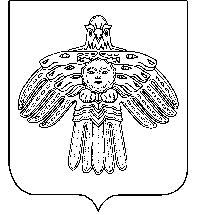  «Койгорт»муниципальнй районсаадминистрация «Койгорт»муниципальнй районсаадминистрацияПОСТАНОВЛЕНИЕШУÖМот2020г.№ № 	с. Койгородок	с. Койгородок	с. Койгородок                                                             Проект                                                             Проект                                                             ПроектОтветственный       исполнитель
муниципальной программы        Отдел строительства и жилищно-коммунального хозяйства администрации МР «Койгородский»Соисполнители муниципальной программыОтдел экономической политики администрации МР «Койгородский»Финансовое управление администрации МР «КойгородскийОтдел по управлению имуществом и природными ресурсами АМР «Койгородский»Управление образования администрации МП «Койгородский»Участники муниципальной программыОГИБДД МВД России «Сысольский»ПодпрограммыРазвитие транспортной инфраструктуры и транспортного обслуживания населенияПовышение безопасности дорожного движения на территории МО МР «Койгородский» Цель муниципальной программы   Обеспечение  потребностей   населения   и   экономикиМР «Койгородский»   в   качественных,   доступных   ибезопасных услугах на автомобильном транспортеЗадачи муниципальной программы - Содействие развитию надежной транспортной инфраструктуры и организация транспортного обслуживания населения- Снижение количества лиц, погибших в результате дорожно-транспортных происшествийЦелевые показатели (индикаторы)
муниципальной программы        - Доля протяженности автомобильных дорог общего пользования местного значения, не отвечающих нормативным требованиям, в  общей протяженности автомобильных дорог общего пользования местного значения        - Количество дорожно-транспортных происшествий.Сроки и этапы       реализации
муниципальной программы Срок реализации Программы - 2021 – 2025 годы  без деления на этапы      Объемы           финансирования
муниципальной программы                   Общий объем финансирования Программы за счет средств  бюджета МО МР «Койгородский» предусматривается в  размере  14837,3 тыс. рублей, в том числе: 2021 год –7339,1тыс. рублей.2022 год –7498,2тыс. рублей. 	2023 год –2024 год –2025 год –2025 год –Общий объем финансирования Программы за счет средств  бюджета Республики Коми предусматривается в  размере  4861,4 тыс. рублей, в том числе: 2021 год – 2430,7 тыс. рублей.2022 год – 2430,7 тыс. рублей.2023 год –2024 год –2025 год –2025 год –Ожидаемые результаты реализации
муниципальной программы        Снижение доли протяженности автомобильных дорог общего пользования местного значения, не отвечающих нормативным требованиям к 2025 году до 56,1 %Сокращение дорожно-транспортных происшествий  к 2025 году на 33,3 % по сравнению с фактом 2020  года.Ответственный       исполнительмуниципальной подпрограммы 1      Отдел строительства и жилищно-коммунального хозяйства администрации МР «Койгородский»Соисполнители     муниципальнойподпрограммы    1 Отдел экономической политики администрации МР «Койгородский»Финансовое управление администрации МР «КойгородскийОтдел по управлению имуществом и природными ресурсами АМР «Койгородский»Управление образования администрации МР «Койгородский»Цели подпрограммы 1Содействие развитию надежной транспортной инфраструктуры и организация транспортного обслуживания населения.Задачи        
подпрограммы 1- поддержание существующей сети автомобильных дорог общего пользования местного значения;- организация осуществления перевозок пассажиров и багажа автомобильным транспортом;- оформление права собственности на автомобильные дороги общего пользования местного значения.Целевые индикаторы и показатели подпрограммы 1- доля протяженности автомобильных дорог общего пользования местного значения, в отношении которых осуществляется комплекс работ по их содержанию, общей протяженности автомобильных дорог общего пользования местного значения;- количество перевезенных пассажиров;- доля протяженности автомобильных дорог общего пользования местного значения, обеспеченных правоустанавливающими документами.Объемы и      
источники     
финансирования
подпрограммы   1  Общий объем финансирования Программы за счет средств  бюджета МО МР «Койгородский» предусматривается в  размере  13222,2 тыс. рублей, в том числе: 2021 год- 6521,8 тыс. рублей.2022 год -6700,4 тыс. рублей. 	2023 год –2024 год –2025 год –2025 год –Общий объем финансирования Программы за счет средств  бюджета Республики Коми предусматривается в  размере  4861,4 тыс. рублей, в том числе: 2021 год- 2430,7 тыс. рублей.2022 год – 2430,7 тыс. рублей.2023 год –2024 год –2025 год –2025 год –Сроки         
реализации    
подпрограммы2021- 2025 годы                                          Ожидаемые     
результаты    
реализации    
подпрограммы     - снижение доли протяженности автомобильных дорог общего пользования местного значения, не отвечающих нормативным требованиям к 2025 году до 56,1 %;- обеспечение доступности качественных транспортных услуг, удовлетворение потребностей населения по передвижению;- рост количества перевезенных пассажиров  к 2025 году до 33,5 тыс. чел.;- повышение доли протяженности автомобильных дорог общего пользования местного значения, обеспеченных правоустанавливающими документами к 2025 году до 100 %.Ответственный       исполнительмуниципальной подпрограммы   2     Отдел строительства и жилищно-коммунального хозяйства администрации МР «Койгородский»Соисполнители     муниципальнойподпрограммы  2Управление образования  администрации МР «Койгородский»Участники подпрограммы 2ОГИБДД МВД России «Сысольский» Цель подпрограммыСнижение количества лиц, погибших в результате дорожно-транспортных происшествий.Задачи        
подпрограммы 2- развитие системы предупреждения  опасного  поведения  участников  дорожного движения;- обеспечение безопасного участия детей в дорожном движении;- развитие системы организации движения транспортных средств и пешеходов.Целевые индикаторы и показатели подпрограммы 2- доля образовательных организаций в Койгородском районе, оснащенных оборудованием, позволяющим в игровой форме формировать навыки безопасного поведения на улично-дорожной сети, в общем количестве образовательных организаций в Койгородском районе;- количество проведения профилактических акций по безопасности дорожного движения в среднем на одну образовательную организацию в Койгородском районе;- доля протяженности автомобильных дорог общего пользования местного значения с нанесенной горизонтальной разметкой в общей протяженности автомобильных дорог общего пользования местного значения, на которых нанесение горизонтальной разметки необходимо;- доля приведения пешеходных переходов в соответствие с нормативными требованиями;- количество погибших в дорожно-транспортных происшествиях.Объемы и      
источники     
финансирования
подпрограммы 2     Общий объем финансирования подпрограммы за счет средств бюджета МО МР «Койгородский» предусматривается в размере 1615,1 тыс. рублей, в том  числе по годам:                                                 2021 год – 817,3 тыс. рублей.2022 год –797,8 тыс. рублей.2023 год –2024 год –2025 год –2025 год –Общий объем финансирования подпрограммы за счет средств бюджета Республики Коми предусматривается в размере 0,0 тыс. рублей, в том  числе по годам:        2021 год – 0 тыс. рублей.2022 год – 0 тыс. рублей.2023 год –2024 год –2025 год –2025 год –Сроки         
реализации    
подпрограммы2021 - 2025 годы                                          Ожидаемые     
результаты    
реализации    
подпрограммы     - сокращение смертности от дорожно-транспортных происшествий к 2025 году на 40 % по сравнению с фактом 2020 года;- увеличение к 2025 году количества публикаций в средствах массовой информации Койгородского района на тему повышения безопасности дорожного движения на 20 % по сравнению с 2020 годом;- увеличение к 2025 году доли образовательных организаций в Койгородском районе, оснащенных оборудованием, позволяющим в игровой форме формировать навыки безопасного поведения на улично-дорожной сети, в общем количестве образовательных организаций в Койгородском районе на 11 % по сравнению с 2020 годом;- увеличение количества проведения профилактических акций по безопасности дорожного движения в среднем на одну образовательную организацию в Койгородском районе до 5 к 2025 году;- увеличение доли протяженности автомобильных дорог общего пользования местного значения с нанесенной горизонтальной разметкой в общей протяженности автомобильных дорог общего пользования местного значения, на которых нанесение горизонтальной разметки необходимо до 100 % к 2025 году;- увеличение к 2025 году доли пешеходных переходов, соответствующих нормативным требованиям, на 100 % по сравнению с 2020 годом.№ п/п№ п/пПоказатель (индикатор)
(наименование)Показатель (индикатор)
(наименование)Ед. измеренияЕд. измеренияЕд. измеренияЕд. измеренияЗначения показателейЗначения показателейЗначения показателейЗначения показателейЗначения показателейЗначения показателейЗначения показателейЗначения показателейЗначения показателейЗначения показателейЗначения показателейЗначения показателейЗначения показателейЗначения показателейЗначения показателейЗначения показателейЗначения показателейЗначения показателейЗначения показателейЗначения показателейЗначения показателейЗначения показателейЗначения показателейЗначения показателей№ п/п№ п/пПоказатель (индикатор)
(наименование)Показатель (индикатор)
(наименование)Ед. измеренияЕд. измеренияЕд. измеренияЕд. измерения2019 (факт)2019 (факт)2019 (факт)2019 (факт)2019 (факт)2019 (факт)2019 (факт)2019 (факт)2019 (факт)2019 (факт)2020 (оценка)20212021202220232023202320242024202520252025202520251122333377777777778991011111112121313131414Муниципальная программа «Развитие транспортной системы»Муниципальная программа «Развитие транспортной системы»Муниципальная программа «Развитие транспортной системы»Муниципальная программа «Развитие транспортной системы»Муниципальная программа «Развитие транспортной системы»Муниципальная программа «Развитие транспортной системы»Муниципальная программа «Развитие транспортной системы»Муниципальная программа «Развитие транспортной системы»Муниципальная программа «Развитие транспортной системы»Муниципальная программа «Развитие транспортной системы»Муниципальная программа «Развитие транспортной системы»Муниципальная программа «Развитие транспортной системы»Муниципальная программа «Развитие транспортной системы»Муниципальная программа «Развитие транспортной системы»Муниципальная программа «Развитие транспортной системы»Муниципальная программа «Развитие транспортной системы»Муниципальная программа «Развитие транспортной системы»Муниципальная программа «Развитие транспортной системы»Муниципальная программа «Развитие транспортной системы»Муниципальная программа «Развитие транспортной системы»Муниципальная программа «Развитие транспортной системы»Муниципальная программа «Развитие транспортной системы»Муниципальная программа «Развитие транспортной системы»Муниципальная программа «Развитие транспортной системы»Муниципальная программа «Развитие транспортной системы»Муниципальная программа «Развитие транспортной системы»Муниципальная программа «Развитие транспортной системы»Муниципальная программа «Развитие транспортной системы»Муниципальная программа «Развитие транспортной системы»Муниципальная программа «Развитие транспортной системы»Муниципальная программа «Развитие транспортной системы»Муниципальная программа «Развитие транспортной системы»1.Доля протяженности автомобильных дорог общего пользования местного значения, не отвечающих нормативным требованиям, в общей протяженности автомобильных дорог общего пользования местного значенияДоля протяженности автомобильных дорог общего пользования местного значения, не отвечающих нормативным требованиям, в общей протяженности автомобильных дорог общего пользования местного значенияДоля протяженности автомобильных дорог общего пользования местного значения, не отвечающих нормативным требованиям, в общей протяженности автомобильных дорог общего пользования местного значенияпроцентыпроцентыпроцентыпроцентыпроценты58,358,358,358,358,357,657,657,657,657,657,056,356,356,355,755,755,155,155,154,554,554,553,92.Дорожно-транспортных происшествийДорожно-транспортных происшествийДорожно-транспортных происшествийединицыединицыединицыединицыединицы66666444444444333333333Подпрограмма 1. Развитие транспортной инфраструктуры и транспортного обслуживания населенияПодпрограмма 1. Развитие транспортной инфраструктуры и транспортного обслуживания населенияПодпрограмма 1. Развитие транспортной инфраструктуры и транспортного обслуживания населенияПодпрограмма 1. Развитие транспортной инфраструктуры и транспортного обслуживания населенияПодпрограмма 1. Развитие транспортной инфраструктуры и транспортного обслуживания населенияПодпрограмма 1. Развитие транспортной инфраструктуры и транспортного обслуживания населенияПодпрограмма 1. Развитие транспортной инфраструктуры и транспортного обслуживания населенияПодпрограмма 1. Развитие транспортной инфраструктуры и транспортного обслуживания населенияПодпрограмма 1. Развитие транспортной инфраструктуры и транспортного обслуживания населенияПодпрограмма 1. Развитие транспортной инфраструктуры и транспортного обслуживания населенияПодпрограмма 1. Развитие транспортной инфраструктуры и транспортного обслуживания населенияПодпрограмма 1. Развитие транспортной инфраструктуры и транспортного обслуживания населенияПодпрограмма 1. Развитие транспортной инфраструктуры и транспортного обслуживания населенияПодпрограмма 1. Развитие транспортной инфраструктуры и транспортного обслуживания населенияПодпрограмма 1. Развитие транспортной инфраструктуры и транспортного обслуживания населенияПодпрограмма 1. Развитие транспортной инфраструктуры и транспортного обслуживания населенияПодпрограмма 1. Развитие транспортной инфраструктуры и транспортного обслуживания населенияПодпрограмма 1. Развитие транспортной инфраструктуры и транспортного обслуживания населенияПодпрограмма 1. Развитие транспортной инфраструктуры и транспортного обслуживания населенияПодпрограмма 1. Развитие транспортной инфраструктуры и транспортного обслуживания населенияПодпрограмма 1. Развитие транспортной инфраструктуры и транспортного обслуживания населенияПодпрограмма 1. Развитие транспортной инфраструктуры и транспортного обслуживания населенияПодпрограмма 1. Развитие транспортной инфраструктуры и транспортного обслуживания населенияПодпрограмма 1. Развитие транспортной инфраструктуры и транспортного обслуживания населенияПодпрограмма 1. Развитие транспортной инфраструктуры и транспортного обслуживания населенияПодпрограмма 1. Развитие транспортной инфраструктуры и транспортного обслуживания населенияПодпрограмма 1. Развитие транспортной инфраструктуры и транспортного обслуживания населенияПодпрограмма 1. Развитие транспортной инфраструктуры и транспортного обслуживания населенияПодпрограмма 1. Развитие транспортной инфраструктуры и транспортного обслуживания населенияПодпрограмма 1. Развитие транспортной инфраструктуры и транспортного обслуживания населенияПодпрограмма 1. Развитие транспортной инфраструктуры и транспортного обслуживания населенияПодпрограмма 1. Развитие транспортной инфраструктуры и транспортного обслуживания населенияЗадача 1. Поддержание существующей сети автомобильных дорог общего пользования местного значенияЗадача 1. Поддержание существующей сети автомобильных дорог общего пользования местного значенияЗадача 1. Поддержание существующей сети автомобильных дорог общего пользования местного значенияЗадача 1. Поддержание существующей сети автомобильных дорог общего пользования местного значенияЗадача 1. Поддержание существующей сети автомобильных дорог общего пользования местного значенияЗадача 1. Поддержание существующей сети автомобильных дорог общего пользования местного значенияЗадача 1. Поддержание существующей сети автомобильных дорог общего пользования местного значенияЗадача 1. Поддержание существующей сети автомобильных дорог общего пользования местного значенияЗадача 1. Поддержание существующей сети автомобильных дорог общего пользования местного значенияЗадача 1. Поддержание существующей сети автомобильных дорог общего пользования местного значенияЗадача 1. Поддержание существующей сети автомобильных дорог общего пользования местного значенияЗадача 1. Поддержание существующей сети автомобильных дорог общего пользования местного значенияЗадача 1. Поддержание существующей сети автомобильных дорог общего пользования местного значенияЗадача 1. Поддержание существующей сети автомобильных дорог общего пользования местного значенияЗадача 1. Поддержание существующей сети автомобильных дорог общего пользования местного значенияЗадача 1. Поддержание существующей сети автомобильных дорог общего пользования местного значенияЗадача 1. Поддержание существующей сети автомобильных дорог общего пользования местного значенияЗадача 1. Поддержание существующей сети автомобильных дорог общего пользования местного значенияЗадача 1. Поддержание существующей сети автомобильных дорог общего пользования местного значенияЗадача 1. Поддержание существующей сети автомобильных дорог общего пользования местного значенияЗадача 1. Поддержание существующей сети автомобильных дорог общего пользования местного значенияЗадача 1. Поддержание существующей сети автомобильных дорог общего пользования местного значенияЗадача 1. Поддержание существующей сети автомобильных дорог общего пользования местного значенияЗадача 1. Поддержание существующей сети автомобильных дорог общего пользования местного значенияЗадача 1. Поддержание существующей сети автомобильных дорог общего пользования местного значенияЗадача 1. Поддержание существующей сети автомобильных дорог общего пользования местного значенияЗадача 1. Поддержание существующей сети автомобильных дорог общего пользования местного значенияЗадача 1. Поддержание существующей сети автомобильных дорог общего пользования местного значенияЗадача 1. Поддержание существующей сети автомобильных дорог общего пользования местного значенияЗадача 1. Поддержание существующей сети автомобильных дорог общего пользования местного значенияЗадача 1. Поддержание существующей сети автомобильных дорог общего пользования местного значенияЗадача 1. Поддержание существующей сети автомобильных дорог общего пользования местного значения1.1.11.1.1Доля протяженности автомобильных дорог общего пользования местного значения, в отношении которых осуществляется комплекс работ по их содержанию, в общей протяженности автомобильных дорог общего пользования местного значенияДоля протяженности автомобильных дорог общего пользования местного значения, в отношении которых осуществляется комплекс работ по их содержанию, в общей протяженности автомобильных дорог общего пользования местного значенияпроцентыпроцентыпроцентыпроценты100100100100100100100100100100100100100100100100100100100100100100100100Задача 2. Организация осуществления перевозок пассажиров и багажа автомобильным транспортомЗадача 2. Организация осуществления перевозок пассажиров и багажа автомобильным транспортомЗадача 2. Организация осуществления перевозок пассажиров и багажа автомобильным транспортомЗадача 2. Организация осуществления перевозок пассажиров и багажа автомобильным транспортомЗадача 2. Организация осуществления перевозок пассажиров и багажа автомобильным транспортомЗадача 2. Организация осуществления перевозок пассажиров и багажа автомобильным транспортомЗадача 2. Организация осуществления перевозок пассажиров и багажа автомобильным транспортомЗадача 2. Организация осуществления перевозок пассажиров и багажа автомобильным транспортомЗадача 2. Организация осуществления перевозок пассажиров и багажа автомобильным транспортомЗадача 2. Организация осуществления перевозок пассажиров и багажа автомобильным транспортомЗадача 2. Организация осуществления перевозок пассажиров и багажа автомобильным транспортомЗадача 2. Организация осуществления перевозок пассажиров и багажа автомобильным транспортомЗадача 2. Организация осуществления перевозок пассажиров и багажа автомобильным транспортомЗадача 2. Организация осуществления перевозок пассажиров и багажа автомобильным транспортомЗадача 2. Организация осуществления перевозок пассажиров и багажа автомобильным транспортомЗадача 2. Организация осуществления перевозок пассажиров и багажа автомобильным транспортомЗадача 2. Организация осуществления перевозок пассажиров и багажа автомобильным транспортомЗадача 2. Организация осуществления перевозок пассажиров и багажа автомобильным транспортомЗадача 2. Организация осуществления перевозок пассажиров и багажа автомобильным транспортомЗадача 2. Организация осуществления перевозок пассажиров и багажа автомобильным транспортомЗадача 2. Организация осуществления перевозок пассажиров и багажа автомобильным транспортомЗадача 2. Организация осуществления перевозок пассажиров и багажа автомобильным транспортомЗадача 2. Организация осуществления перевозок пассажиров и багажа автомобильным транспортомЗадача 2. Организация осуществления перевозок пассажиров и багажа автомобильным транспортомЗадача 2. Организация осуществления перевозок пассажиров и багажа автомобильным транспортомЗадача 2. Организация осуществления перевозок пассажиров и багажа автомобильным транспортомЗадача 2. Организация осуществления перевозок пассажиров и багажа автомобильным транспортомЗадача 2. Организация осуществления перевозок пассажиров и багажа автомобильным транспортомЗадача 2. Организация осуществления перевозок пассажиров и багажа автомобильным транспортомЗадача 2. Организация осуществления перевозок пассажиров и багажа автомобильным транспортомЗадача 2. Организация осуществления перевозок пассажиров и багажа автомобильным транспортомЗадача 2. Организация осуществления перевозок пассажиров и багажа автомобильным транспортом1.2.21.2.2Количество перевезенных пассажировКоличество перевезенных пассажировтыс. чел.тыс. чел.тыс. чел.тыс. чел.17,817,817,817,817,820,020,020,020,020,020,022,322,325,027,227,227,229,529,531,131,131,133,033,0Задача 3. Оформление права собственности на автомобильные дороги общего пользования местного значенияЗадача 3. Оформление права собственности на автомобильные дороги общего пользования местного значенияЗадача 3. Оформление права собственности на автомобильные дороги общего пользования местного значенияЗадача 3. Оформление права собственности на автомобильные дороги общего пользования местного значенияЗадача 3. Оформление права собственности на автомобильные дороги общего пользования местного значенияЗадача 3. Оформление права собственности на автомобильные дороги общего пользования местного значенияЗадача 3. Оформление права собственности на автомобильные дороги общего пользования местного значенияЗадача 3. Оформление права собственности на автомобильные дороги общего пользования местного значенияЗадача 3. Оформление права собственности на автомобильные дороги общего пользования местного значенияЗадача 3. Оформление права собственности на автомобильные дороги общего пользования местного значенияЗадача 3. Оформление права собственности на автомобильные дороги общего пользования местного значенияЗадача 3. Оформление права собственности на автомобильные дороги общего пользования местного значенияЗадача 3. Оформление права собственности на автомобильные дороги общего пользования местного значенияЗадача 3. Оформление права собственности на автомобильные дороги общего пользования местного значенияЗадача 3. Оформление права собственности на автомобильные дороги общего пользования местного значенияЗадача 3. Оформление права собственности на автомобильные дороги общего пользования местного значенияЗадача 3. Оформление права собственности на автомобильные дороги общего пользования местного значенияЗадача 3. Оформление права собственности на автомобильные дороги общего пользования местного значенияЗадача 3. Оформление права собственности на автомобильные дороги общего пользования местного значенияЗадача 3. Оформление права собственности на автомобильные дороги общего пользования местного значенияЗадача 3. Оформление права собственности на автомобильные дороги общего пользования местного значенияЗадача 3. Оформление права собственности на автомобильные дороги общего пользования местного значенияЗадача 3. Оформление права собственности на автомобильные дороги общего пользования местного значенияЗадача 3. Оформление права собственности на автомобильные дороги общего пользования местного значенияЗадача 3. Оформление права собственности на автомобильные дороги общего пользования местного значенияЗадача 3. Оформление права собственности на автомобильные дороги общего пользования местного значенияЗадача 3. Оформление права собственности на автомобильные дороги общего пользования местного значенияЗадача 3. Оформление права собственности на автомобильные дороги общего пользования местного значенияЗадача 3. Оформление права собственности на автомобильные дороги общего пользования местного значенияЗадача 3. Оформление права собственности на автомобильные дороги общего пользования местного значенияЗадача 3. Оформление права собственности на автомобильные дороги общего пользования местного значенияЗадача 3. Оформление права собственности на автомобильные дороги общего пользования местного значения1.3.11.3.1Доля протяженности автомобильных дорог общего пользования местного значения, обеспеченных правоустанавливающими документамиДоля протяженности автомобильных дорог общего пользования местного значения, обеспеченных правоустанавливающими документамиДоля протяженности автомобильных дорог общего пользования местного значения, обеспеченных правоустанавливающими документамипроцентыпроцентыпроцентыпроцентыпроценты5050505050100100100100100100100100100100100100100100100100100Подпрограмма 2. Повышение безопасности дорожного движения на территории МО МР «Койгородский»Подпрограмма 2. Повышение безопасности дорожного движения на территории МО МР «Койгородский»Подпрограмма 2. Повышение безопасности дорожного движения на территории МО МР «Койгородский»Подпрограмма 2. Повышение безопасности дорожного движения на территории МО МР «Койгородский»Подпрограмма 2. Повышение безопасности дорожного движения на территории МО МР «Койгородский»Подпрограмма 2. Повышение безопасности дорожного движения на территории МО МР «Койгородский»Подпрограмма 2. Повышение безопасности дорожного движения на территории МО МР «Койгородский»Подпрограмма 2. Повышение безопасности дорожного движения на территории МО МР «Койгородский»Подпрограмма 2. Повышение безопасности дорожного движения на территории МО МР «Койгородский»Подпрограмма 2. Повышение безопасности дорожного движения на территории МО МР «Койгородский»Подпрограмма 2. Повышение безопасности дорожного движения на территории МО МР «Койгородский»Подпрограмма 2. Повышение безопасности дорожного движения на территории МО МР «Койгородский»Подпрограмма 2. Повышение безопасности дорожного движения на территории МО МР «Койгородский»Подпрограмма 2. Повышение безопасности дорожного движения на территории МО МР «Койгородский»Подпрограмма 2. Повышение безопасности дорожного движения на территории МО МР «Койгородский»Подпрограмма 2. Повышение безопасности дорожного движения на территории МО МР «Койгородский»Подпрограмма 2. Повышение безопасности дорожного движения на территории МО МР «Койгородский»Подпрограмма 2. Повышение безопасности дорожного движения на территории МО МР «Койгородский»Подпрограмма 2. Повышение безопасности дорожного движения на территории МО МР «Койгородский»Подпрограмма 2. Повышение безопасности дорожного движения на территории МО МР «Койгородский»Подпрограмма 2. Повышение безопасности дорожного движения на территории МО МР «Койгородский»Подпрограмма 2. Повышение безопасности дорожного движения на территории МО МР «Койгородский»Подпрограмма 2. Повышение безопасности дорожного движения на территории МО МР «Койгородский»Подпрограмма 2. Повышение безопасности дорожного движения на территории МО МР «Койгородский»Подпрограмма 2. Повышение безопасности дорожного движения на территории МО МР «Койгородский»Подпрограмма 2. Повышение безопасности дорожного движения на территории МО МР «Койгородский»Подпрограмма 2. Повышение безопасности дорожного движения на территории МО МР «Койгородский»Подпрограмма 2. Повышение безопасности дорожного движения на территории МО МР «Койгородский»Подпрограмма 2. Повышение безопасности дорожного движения на территории МО МР «Койгородский»Подпрограмма 2. Повышение безопасности дорожного движения на территории МО МР «Койгородский»Подпрограмма 2. Повышение безопасности дорожного движения на территории МО МР «Койгородский»Подпрограмма 2. Повышение безопасности дорожного движения на территории МО МР «Койгородский»Задача 1. Развитие системы предупреждения опасного поведения участников дорожного движенияЗадача 1. Развитие системы предупреждения опасного поведения участников дорожного движенияЗадача 1. Развитие системы предупреждения опасного поведения участников дорожного движенияЗадача 1. Развитие системы предупреждения опасного поведения участников дорожного движенияЗадача 1. Развитие системы предупреждения опасного поведения участников дорожного движенияЗадача 1. Развитие системы предупреждения опасного поведения участников дорожного движенияЗадача 1. Развитие системы предупреждения опасного поведения участников дорожного движенияЗадача 1. Развитие системы предупреждения опасного поведения участников дорожного движенияЗадача 1. Развитие системы предупреждения опасного поведения участников дорожного движенияЗадача 1. Развитие системы предупреждения опасного поведения участников дорожного движенияЗадача 1. Развитие системы предупреждения опасного поведения участников дорожного движенияЗадача 1. Развитие системы предупреждения опасного поведения участников дорожного движенияЗадача 1. Развитие системы предупреждения опасного поведения участников дорожного движенияЗадача 1. Развитие системы предупреждения опасного поведения участников дорожного движенияЗадача 1. Развитие системы предупреждения опасного поведения участников дорожного движенияЗадача 1. Развитие системы предупреждения опасного поведения участников дорожного движенияЗадача 1. Развитие системы предупреждения опасного поведения участников дорожного движенияЗадача 1. Развитие системы предупреждения опасного поведения участников дорожного движенияЗадача 1. Развитие системы предупреждения опасного поведения участников дорожного движенияЗадача 1. Развитие системы предупреждения опасного поведения участников дорожного движенияЗадача 1. Развитие системы предупреждения опасного поведения участников дорожного движенияЗадача 1. Развитие системы предупреждения опасного поведения участников дорожного движенияЗадача 1. Развитие системы предупреждения опасного поведения участников дорожного движенияЗадача 1. Развитие системы предупреждения опасного поведения участников дорожного движенияЗадача 1. Развитие системы предупреждения опасного поведения участников дорожного движенияЗадача 1. Развитие системы предупреждения опасного поведения участников дорожного движенияЗадача 1. Развитие системы предупреждения опасного поведения участников дорожного движенияЗадача 1. Развитие системы предупреждения опасного поведения участников дорожного движенияЗадача 1. Развитие системы предупреждения опасного поведения участников дорожного движенияЗадача 1. Развитие системы предупреждения опасного поведения участников дорожного движенияЗадача 1. Развитие системы предупреждения опасного поведения участников дорожного движенияЗадача 1. Развитие системы предупреждения опасного поведения участников дорожного движения2.1.22.1.2Смертность от дорожно-транспортных происшествийСмертность от дорожно-транспортных происшествийСмертность от дорожно-транспортных происшествийСмертность от дорожно-транспортных происшествийчеловекчеловекчеловекчеловекчеловек111110000000000000000Задача 2. Обеспечение безопасного участия детей в дорожном движенииЗадача 2. Обеспечение безопасного участия детей в дорожном движенииЗадача 2. Обеспечение безопасного участия детей в дорожном движенииЗадача 2. Обеспечение безопасного участия детей в дорожном движенииЗадача 2. Обеспечение безопасного участия детей в дорожном движенииЗадача 2. Обеспечение безопасного участия детей в дорожном движенииЗадача 2. Обеспечение безопасного участия детей в дорожном движенииЗадача 2. Обеспечение безопасного участия детей в дорожном движенииЗадача 2. Обеспечение безопасного участия детей в дорожном движенииЗадача 2. Обеспечение безопасного участия детей в дорожном движенииЗадача 2. Обеспечение безопасного участия детей в дорожном движенииЗадача 2. Обеспечение безопасного участия детей в дорожном движенииЗадача 2. Обеспечение безопасного участия детей в дорожном движенииЗадача 2. Обеспечение безопасного участия детей в дорожном движенииЗадача 2. Обеспечение безопасного участия детей в дорожном движенииЗадача 2. Обеспечение безопасного участия детей в дорожном движенииЗадача 2. Обеспечение безопасного участия детей в дорожном движенииЗадача 2. Обеспечение безопасного участия детей в дорожном движенииЗадача 2. Обеспечение безопасного участия детей в дорожном движенииЗадача 2. Обеспечение безопасного участия детей в дорожном движенииЗадача 2. Обеспечение безопасного участия детей в дорожном движенииЗадача 2. Обеспечение безопасного участия детей в дорожном движенииЗадача 2. Обеспечение безопасного участия детей в дорожном движенииЗадача 2. Обеспечение безопасного участия детей в дорожном движенииЗадача 2. Обеспечение безопасного участия детей в дорожном движенииЗадача 2. Обеспечение безопасного участия детей в дорожном движенииЗадача 2. Обеспечение безопасного участия детей в дорожном движенииЗадача 2. Обеспечение безопасного участия детей в дорожном движенииЗадача 2. Обеспечение безопасного участия детей в дорожном движенииЗадача 2. Обеспечение безопасного участия детей в дорожном движенииЗадача 2. Обеспечение безопасного участия детей в дорожном движенииЗадача 2. Обеспечение безопасного участия детей в дорожном движении2.2.12.2.12.2.1Доля образовательных организаций в Койгородском районе, оснащенных оборудованием, позволяющим в игровой форме формировать навыки безопасного поведения на улично-дорожной сети, в общем количестве образовательных организаций в Койгородском районеДоля образовательных организаций в Койгородском районе, оснащенных оборудованием, позволяющим в игровой форме формировать навыки безопасного поведения на улично-дорожной сети, в общем количестве образовательных организаций в Койгородском районеДоля образовательных организаций в Койгородском районе, оснащенных оборудованием, позволяющим в игровой форме формировать навыки безопасного поведения на улично-дорожной сети, в общем количестве образовательных организаций в Койгородском районеДоля образовательных организаций в Койгородском районе, оснащенных оборудованием, позволяющим в игровой форме формировать навыки безопасного поведения на улично-дорожной сети, в общем количестве образовательных организаций в Койгородском районепроцентыпроцентыпроцентыпроцентыпроценты2525252525252533,333,333,341,641,641,641,65050505050502.2.22.2.22.2.2Количество проведения профилактических акций по безопасности дорожного движения в среднем на одну образовательную организацию в Койгородском районеКоличество проведения профилактических акций по безопасности дорожного движения в среднем на одну образовательную организацию в Койгородском районеКоличество проведения профилактических акций по безопасности дорожного движения в среднем на одну образовательную организацию в Койгородском районеКоличество проведения профилактических акций по безопасности дорожного движения в среднем на одну образовательную организацию в Койгородском районеединицыединицыединицыединицыединицы44444444444444555555Задача 3. Развитие системы организации движения транспортных средств и пешеходовЗадача 3. Развитие системы организации движения транспортных средств и пешеходовЗадача 3. Развитие системы организации движения транспортных средств и пешеходовЗадача 3. Развитие системы организации движения транспортных средств и пешеходовЗадача 3. Развитие системы организации движения транспортных средств и пешеходовЗадача 3. Развитие системы организации движения транспортных средств и пешеходовЗадача 3. Развитие системы организации движения транспортных средств и пешеходовЗадача 3. Развитие системы организации движения транспортных средств и пешеходовЗадача 3. Развитие системы организации движения транспортных средств и пешеходовЗадача 3. Развитие системы организации движения транспортных средств и пешеходовЗадача 3. Развитие системы организации движения транспортных средств и пешеходовЗадача 3. Развитие системы организации движения транспортных средств и пешеходовЗадача 3. Развитие системы организации движения транспортных средств и пешеходовЗадача 3. Развитие системы организации движения транспортных средств и пешеходовЗадача 3. Развитие системы организации движения транспортных средств и пешеходовЗадача 3. Развитие системы организации движения транспортных средств и пешеходовЗадача 3. Развитие системы организации движения транспортных средств и пешеходовЗадача 3. Развитие системы организации движения транспортных средств и пешеходовЗадача 3. Развитие системы организации движения транспортных средств и пешеходовЗадача 3. Развитие системы организации движения транспортных средств и пешеходовЗадача 3. Развитие системы организации движения транспортных средств и пешеходовЗадача 3. Развитие системы организации движения транспортных средств и пешеходовЗадача 3. Развитие системы организации движения транспортных средств и пешеходовЗадача 3. Развитие системы организации движения транспортных средств и пешеходовЗадача 3. Развитие системы организации движения транспортных средств и пешеходовЗадача 3. Развитие системы организации движения транспортных средств и пешеходовЗадача 3. Развитие системы организации движения транспортных средств и пешеходовЗадача 3. Развитие системы организации движения транспортных средств и пешеходовЗадача 3. Развитие системы организации движения транспортных средств и пешеходовЗадача 3. Развитие системы организации движения транспортных средств и пешеходовЗадача 3. Развитие системы организации движения транспортных средств и пешеходовЗадача 3. Развитие системы организации движения транспортных средств и пешеходов2.3.12.3.12.3.1Доля протяженности автомобильных дорог общего пользования местного значения с нанесенной горизонтальной разметкой в общей протяженности автомобильных дорог общего пользования местного значения, на которых нанесение горизонтальной разметки необходимоДоля протяженности автомобильных дорог общего пользования местного значения с нанесенной горизонтальной разметкой в общей протяженности автомобильных дорог общего пользования местного значения, на которых нанесение горизонтальной разметки необходимоДоля протяженности автомобильных дорог общего пользования местного значения с нанесенной горизонтальной разметкой в общей протяженности автомобильных дорог общего пользования местного значения, на которых нанесение горизонтальной разметки необходимоДоля протяженности автомобильных дорог общего пользования местного значения с нанесенной горизонтальной разметкой в общей протяженности автомобильных дорог общего пользования местного значения, на которых нанесение горизонтальной разметки необходимопроцентыпроцентыпроцентыпроцентыпроценты1001001001001001001001001001001001001001001001001001001001002.3.22.3.22.3.2Доля приведения пешеходных переходов в соответствие с нормативными требованиямиДоля приведения пешеходных переходов в соответствие с нормативными требованиямиДоля приведения пешеходных переходов в соответствие с нормативными требованиямиДоля приведения пешеходных переходов в соответствие с нормативными требованиямипроцентыпроцентыпроцентыпроцентыпроценты100100100100100100100100100100100100100100100100100100100100N
п/пНаименование основного 
мероприятияНаименование основного 
мероприятияНаименование основного 
мероприятияОтветственный исполнитель  основного мероприятияСрок 
начала и окончания
реализацииОсновные направления реализацииСвязь с 
показателями 
муниципальной
программы 
(подпрограммы)12223456Подпрограмма 1. Развитие транспортной инфраструктуры и транспортного обслуживания населенияПодпрограмма 1. Развитие транспортной инфраструктуры и транспортного обслуживания населенияПодпрограмма 1. Развитие транспортной инфраструктуры и транспортного обслуживания населенияПодпрограмма 1. Развитие транспортной инфраструктуры и транспортного обслуживания населенияПодпрограмма 1. Развитие транспортной инфраструктуры и транспортного обслуживания населенияПодпрограмма 1. Развитие транспортной инфраструктуры и транспортного обслуживания населенияПодпрограмма 1. Развитие транспортной инфраструктуры и транспортного обслуживания населенияПодпрограмма 1. Развитие транспортной инфраструктуры и транспортного обслуживания населенияЗадача 1. Поддержание существующей сети автомобильных дорог общего пользования местного значенияЗадача 1. Поддержание существующей сети автомобильных дорог общего пользования местного значенияЗадача 1. Поддержание существующей сети автомобильных дорог общего пользования местного значенияЗадача 1. Поддержание существующей сети автомобильных дорог общего пользования местного значенияЗадача 1. Поддержание существующей сети автомобильных дорог общего пользования местного значенияЗадача 1. Поддержание существующей сети автомобильных дорог общего пользования местного значенияЗадача 1. Поддержание существующей сети автомобильных дорог общего пользования местного значенияЗадача 1. Поддержание существующей сети автомобильных дорог общего пользования местного значения1.1.1Обеспечение содержания, ремонта и капитального ремонта автомобильных дорог общего пользования местного значенияОбеспечение содержания, ремонта и капитального ремонта автомобильных дорог общего пользования местного значенияОбеспечение содержания, ремонта и капитального ремонта автомобильных дорог общего пользования местного значенияОтдел строительства и жилищно-коммунального хозяйства администрации МР«Койгородский»2021-2025улучшение транспортно-эксплуатационного состояния сети автомобильных дорог общего пользования местного значения и сооружений на них, повышение безопасности дорожного движенияДоля протяженности автомобильных дорог общего пользования местногозначения, не отвечающих нормативным требованиям в общей протяженности автомобильных дорог общего пользования местного значения, %Доля протяженности автомобильных дорог общего пользования местного значения, в отношении которых осуществляется комплекс работ по их содержанию, в общей протяженности автомобильных дорог общего пользования местного значения %1.1.2Строительство (реконструкция) автомобильных дорог общего пользования местного значенияСтроительство (реконструкция) автомобильных дорог общего пользования местного значенияСтроительство (реконструкция) автомобильных дорог общего пользования местного значенияОтдел строительства и жилищно-коммунального хозяйства администрации МР«Койгородский»2021-2025увеличение  темпов развития, улучшение обеспечения населения транспортным сообщением по автомобильным дорогамДоля протяженности автомобильных дорог общего пользования местногозначения, не отвечающих нормативным требованиям в общей протяженности автомобильных дорог общего пользования местного значения, %1.1.3Осуществление функций, оказание муниципальных услуг (выполнение работ) в области обеспечения сохранности автомобильных дорог и контроля за качеством выполняемых дорожных работ и применяемых дорожно-строительных материаловОсуществление функций, оказание муниципальных услуг (выполнение работ) в области обеспечения сохранности автомобильных дорог и контроля за качеством выполняемых дорожных работ и применяемых дорожно-строительных материаловОсуществление функций, оказание муниципальных услуг (выполнение работ) в области обеспечения сохранности автомобильных дорог и контроля за качеством выполняемых дорожных работ и применяемых дорожно-строительных материаловОтдел строительства и жилищно-коммунального хозяйства администрации МР«Койгородский»2021-2025соблюдение режима движения тяжеловесного транспорта, повышение качества выполняемых дорожных работ и применяемых дорожно-строительных материаловДоля протяженности автомобильных дорог общего пользования местногозначения, не отвечающих нормативным требованиям в общей протяженности автомобильных дорог общего пользования местного значения, %1.1.4Обустройство и содержание ледовых переправ и зимних автомобильных дорог общего пользования местного значенияОбустройство и содержание ледовых переправ и зимних автомобильных дорог общего пользования местного значенияОбустройство и содержание ледовых переправ и зимних автомобильных дорог общего пользования местного значенияОтдел строительства и жилищно-коммунального хозяйства администрации МР«Койгородский»2021-2025наличие транспортной доступности населения в зимний период;Доля протяженности автомобильных дорог общего пользования местногозначения, не отвечающих нормативным требованиям в общей протяженности автомобильных дорог общего пользования местного значения, %Задача 2. Организация осуществления перевозок пассажиров и багажа автомобильным транспортомЗадача 2. Организация осуществления перевозок пассажиров и багажа автомобильным транспортомЗадача 2. Организация осуществления перевозок пассажиров и багажа автомобильным транспортомЗадача 2. Организация осуществления перевозок пассажиров и багажа автомобильным транспортомЗадача 2. Организация осуществления перевозок пассажиров и багажа автомобильным транспортомЗадача 2. Организация осуществления перевозок пассажиров и багажа автомобильным транспортомЗадача 2. Организация осуществления перевозок пассажиров и багажа автомобильным транспортомЗадача 2. Организация осуществления перевозок пассажиров и багажа автомобильным транспортом1.2.11.2.11.2.1Реализация народных проектов в сфере дорожной деятельности, прошедших отбор в рамках проекта «Народный бюджет»Отдел строительства и жилищно-коммунального хозяйства администрации МР«Койгородский»2021-2025Снижение количества дорожно-транспортных происшествий на автомобильных дорогах общего пользования местного значенияДоля протяженности автомобильных дорог общего пользования местногозначения, не отвечающих нормативным требованиям в общей протяженности автомобильных дорог общего пользования местного значения1.2.21.2.21.2.2Осуществление регулярных перевозок пассажиров и багажа автомобильным транспортом по регулируемым тарифамОтдел экономической политики администрации МР «Койгородский»2021-2025Осуществление пассажирских перевозок,обеспечениефункционированиямаршрутовКоличество перевезённых пассажиров, тыс.чел.Задача 3. Оформление права собственности на автомобильные дороги общего пользования местного значенияЗадача 3. Оформление права собственности на автомобильные дороги общего пользования местного значенияЗадача 3. Оформление права собственности на автомобильные дороги общего пользования местного значенияЗадача 3. Оформление права собственности на автомобильные дороги общего пользования местного значенияЗадача 3. Оформление права собственности на автомобильные дороги общего пользования местного значенияЗадача 3. Оформление права собственности на автомобильные дороги общего пользования местного значенияЗадача 3. Оформление права собственности на автомобильные дороги общего пользования местного значенияЗадача 3. Оформление права собственности на автомобильные дороги общего пользования местного значения1.3.11.3.1Проведение технической инвентаризации автомобильных дорог общего пользования местного значенияПроведение технической инвентаризации автомобильных дорог общего пользования местного значенияОтдел строительства и жилищно-коммунального хозяйства администрации МР«Койгородский»2021-2025наличие правоустанавливающих документов по результатам технической инвентаризации автомобильных дорог общего пользования местного значенияДоля протяженности автомобильных дорог общего пользования местного значения, обеспеченных правоустанавливающими документами на нихПодпрограмма 2. Повышение безопасности дорожного движенияПодпрограмма 2. Повышение безопасности дорожного движенияПодпрограмма 2. Повышение безопасности дорожного движенияПодпрограмма 2. Повышение безопасности дорожного движенияПодпрограмма 2. Повышение безопасности дорожного движенияПодпрограмма 2. Повышение безопасности дорожного движенияПодпрограмма 2. Повышение безопасности дорожного движенияПодпрограмма 2. Повышение безопасности дорожного движенияЗадача 1. Развитие системы предупреждения опасного поведения участников дорожного движенияЗадача 1. Развитие системы предупреждения опасного поведения участников дорожного движенияЗадача 1. Развитие системы предупреждения опасного поведения участников дорожного движенияЗадача 1. Развитие системы предупреждения опасного поведения участников дорожного движенияЗадача 1. Развитие системы предупреждения опасного поведения участников дорожного движенияЗадача 1. Развитие системы предупреждения опасного поведения участников дорожного движенияЗадача 1. Развитие системы предупреждения опасного поведения участников дорожного движенияЗадача 1. Развитие системы предупреждения опасного поведения участников дорожного движения2.1.12.1.1Рассмотрение вопросов        обеспечения безопасности       
дорожного  движения на      заседаниях районной           комиссии по обеспечению      безопасности дорожного движенияРассмотрение вопросов        обеспечения безопасности       
дорожного  движения на      заседаниях районной           комиссии по обеспечению      безопасности дорожного движенияОтдел строительства и жилищно-коммунального хозяйства администрации МР«Койгородский»2021-2025Снижение количества погибших в дорожно-транспортных происшествияхКоличество погибших в дорожно-транспортных происшествияхДоля протяженности автомобильных дорог общего пользования местного значения с нанесенной горизонтальной разметкой в общей протяженности автомобильных дорог общего пользования местного значения, на которых нанесение горизонтальной разметки необходимо;Доля приведения пешеходных переходов в соответствие с нормативными требованиями2.1.22.1.2Проведение       профилактических,  пропагандистских акций, направленных на укрепление дисциплины участников  дорожного движения,  формирования у них стереотипов законопослушного поведения на дорогеПроведение       профилактических,  пропагандистских акций, направленных на укрепление дисциплины участников  дорожного движения,  формирования у них стереотипов законопослушного поведения на дорогеОтдел строительства и жилищно-коммунального хозяйства администрации МР«Койгородский»2021-2025Снижение количества погибших в дорожно-транспортных происшествияхКоличество проведения профилактических акций по безопасности дорожного движения в среднем на одну образовательную организацию в Койгородском районеЗадача 2. Обеспечение безопасного участия детей в дорожном движенииЗадача 2. Обеспечение безопасного участия детей в дорожном движенииЗадача 2. Обеспечение безопасного участия детей в дорожном движенииЗадача 2. Обеспечение безопасного участия детей в дорожном движенииЗадача 2. Обеспечение безопасного участия детей в дорожном движенииЗадача 2. Обеспечение безопасного участия детей в дорожном движенииЗадача 2. Обеспечение безопасного участия детей в дорожном движенииЗадача 2. Обеспечение безопасного участия детей в дорожном движении2.2.12.2.1Проведение  лекций, занятий и бесед  по формированию у детей дошкольного и школьного возраста навыков безопасного поведения на улично-дорожной сетиПроведение  лекций, занятий и бесед  по формированию у детей дошкольного и школьного возраста навыков безопасного поведения на улично-дорожной сетиУправление образования администрации МР «Койгородский»2021-2025Снижение количества детей, погибших в дорожно-транспортных происшествияхКоличество проведения профилактических акций по безопасности дорожного движения в среднем на одну образовательную организацию в Койгородском районе2.2.22.2.2Оснащение        образовательных учреждений         МО МР «Койгородский» оборудованием,    позволяющим в игровой       форме формировать навыки безопасного поведения на улично-дорожной сети (в том числе обустройство мини-улиц и авто-городков)Оснащение        образовательных учреждений         МО МР «Койгородский» оборудованием,    позволяющим в игровой       форме формировать навыки безопасного поведения на улично-дорожной сети (в том числе обустройство мини-улиц и авто-городков)Управление образования администрации МР «Койгородский»2021-2025Снижение количества детей, погибших в дорожно-транспортных происшествияхДоля образовательных организаций в Койгородском районе, оснащенных оборудованием, позволяющим в игровой форме формировать навыки безопасного поведения на улично-дорожной сети, в общем количестве образовательных организаций в Койгородском районе2.2.32.2.3Проведение мероприятий с детьми, по профилактике детского дорожно-транспортного травматизма и обучению безопасному участию в дорожном движении («Безопасное колесо», «Внимание – дети», акции «Безопасное лето», «Безопасность глазами детей» и другие)Проведение мероприятий с детьми, по профилактике детского дорожно-транспортного травматизма и обучению безопасному участию в дорожном движении («Безопасное колесо», «Внимание – дети», акции «Безопасное лето», «Безопасность глазами детей» и другие)Управление образования администрации МР «Койгородский»2021-2025Снижение количества детей, погибших в дорожно-транспортных происшествияхКоличество проведения профилактических акций по безопасности дорожного движения в среднем на одну образовательную организацию в Койгородском районеЗадача 3. Развитие системы организации движения транспортных средств и пешеходовЗадача 3. Развитие системы организации движения транспортных средств и пешеходовЗадача 3. Развитие системы организации движения транспортных средств и пешеходовЗадача 3. Развитие системы организации движения транспортных средств и пешеходовЗадача 3. Развитие системы организации движения транспортных средств и пешеходовЗадача 3. Развитие системы организации движения транспортных средств и пешеходовЗадача 3. Развитие системы организации движения транспортных средств и пешеходовЗадача 3. Развитие системы организации движения транспортных средств и пешеходов2.3.12.3.1Обеспечение обустройства и содержания технических средств организации дорожного движения на автомобильных дорогах общего пользования местного значенияОбеспечение обустройства и содержания технических средств организации дорожного движения на автомобильных дорогах общего пользования местного значенияОтдел строительства и жилищно-коммунального хозяйства администрации МР«Койгородский»2021-2025Снижение количества дорожно-транспортных происшествий на автомобильных дорогах общего пользования местного значенияДоля приведения пешеходных переходов в соответствие с нормативными требованиями2.3.22.3.2Разработка дислокации дорожных знаков и схем горизонтальной разметкиРазработка дислокации дорожных знаков и схем горизонтальной разметкиОтдел строительства и жилищно-коммунального хозяйства администрации МР«Койгородский»2021-2025Снижение количества дорожно-транспортных происшествий на автомобильных дорогах общего пользования местного значенияДоля протяженности автомобильных дорог общего пользования местного значения с нанесенной горизонтальной разметкой в общей протяженности автомобильных дорог общего пользования местного значения, на которых нанесение горизонтальной разметки необходимо2.3.32.3.3Обустройство горизонтальной    и вертикальной разметкиОбустройство горизонтальной    и вертикальной разметкиОтдел строительства и жилищно-коммунального хозяйства администрации МР«Койгородский»2021-2025Снижение количества дорожно-транспортных происшествий на автомобильных дорогах общего пользования местного значенияДоля протяженности автомобильных дорог общего пользования местного значения с нанесенной горизонтальной разметкой в общей протяженности автомобильных дорог общего пользования местного значения, на которых нанесение горизонтальной разметки необходимоСтатусНаименование подпрограммы,основного мероприятияИсточник финансированияОценка расходов 
(тыс. руб.), годыОценка расходов 
(тыс. руб.), годыОценка расходов 
(тыс. руб.), годыОценка расходов 
(тыс. руб.), годыОценка расходов 
(тыс. руб.), годыОценка расходов 
(тыс. руб.), годыСтатусНаименование подпрограммы,основного мероприятияИсточник финансирования202120222023202420252025123456789Муниципальная программаРазвитие транспортной системы в МО МР «Койгородский»Всего:в том числе:9769,89928,9Муниципальная программаРазвитие транспортной системы в МО МР «Койгородский»федеральный бюджетМуниципальная программаРазвитие транспортной системы в МО МР «Койгородский»Республиканский бюджет Республики Коми2430,72430,7Муниципальная программаРазвитие транспортной системы в МО МР «Койгородский»бюджет муниципального образования муниципального района «Койгородский»7339,17498,2Муниципальная программаРазвитие транспортной системы в МО МР «Койгородский»средства от приносящей доход деятельностиМуниципальная программаРазвитие транспортной системы в МО МР «Койгородский»Юридические лицаПодпрограмма 1.Развитие транспортной инфраструктуры и транспортного обслуживания населенияВсего:в том числе:8952,59131,1Подпрограмма 1.Развитие транспортной инфраструктуры и транспортного обслуживания населенияфедеральный бюджетПодпрограмма 1.Развитие транспортной инфраструктуры и транспортного обслуживания населенияРеспубликанский бюджет Республики Коми2430,72430,7Подпрограмма 1.Развитие транспортной инфраструктуры и транспортного обслуживания населениябюджет муниципального образования муниципального района «Койгородский»6521,86700,4Подпрограмма 1.Развитие транспортной инфраструктуры и транспортного обслуживания населениясредства от приносящей доход деятельностиПодпрограмма 1.Развитие транспортной инфраструктуры и транспортного обслуживания населенияЮридические лицаОсновное мероприятие 1.1.1Обеспечение содержания, ремонта и капитального ремонта автомобильных дорог общего пользования местного значенияВсего:в том числе:4967,65146,2Основное мероприятие 1.1.1Обеспечение содержания, ремонта и капитального ремонта автомобильных дорог общего пользования местного значенияфедеральный бюджетОсновное мероприятие 1.1.1Обеспечение содержания, ремонта и капитального ремонта автомобильных дорог общего пользования местного значенияРеспубликанский бюджет Республики Коми2283,62283,6Основное мероприятие 1.1.1Обеспечение содержания, ремонта и капитального ремонта автомобильных дорог общего пользования местного значениябюджет муниципального образования муниципального района «Койгородский»  2684,02862,6Основное мероприятие 1.1.1Обеспечение содержания, ремонта и капитального ремонта автомобильных дорог общего пользования местного значениясредства от приносящей доход деятельностиОсновное мероприятие 1.1.1Обеспечение содержания, ремонта и капитального ремонта автомобильных дорог общего пользования местного значенияЮридические лицаОсновное мероприятие 1.1.2Строительство (реконструкция) автомобильных дорог общего пользования местного значения»Всего:в том числе:Основное мероприятие 1.1.2Строительство (реконструкция) автомобильных дорог общего пользования местного значения»федеральный бюджетОсновное мероприятие 1.1.2Строительство (реконструкция) автомобильных дорог общего пользования местного значения»Республиканский бюджет Республики КомиОсновное мероприятие 1.1.2Строительство (реконструкция) автомобильных дорог общего пользования местного значения»бюджет муниципального образования муниципального района «Койгородский»Основное мероприятие 1.1.2Строительство (реконструкция) автомобильных дорог общего пользования местного значения»средства от приносящей доход деятельностиОсновное мероприятие 1.1.2Строительство (реконструкция) автомобильных дорог общего пользования местного значения»Юридические лицаОсновное мероприятие 1.1.3осуществление функций, оказание муниципальных услуг (выполнение работ) в области обеспечения сохранности автомобильных дорог и контроля за качеством выполняемых дорожных работ и применяемых дорожно-строительных материаловВсего:В том числе:130,0130,0Основное мероприятие 1.1.3осуществление функций, оказание муниципальных услуг (выполнение работ) в области обеспечения сохранности автомобильных дорог и контроля за качеством выполняемых дорожных работ и применяемых дорожно-строительных материаловфедеральный бюджетОсновное мероприятие 1.1.3осуществление функций, оказание муниципальных услуг (выполнение работ) в области обеспечения сохранности автомобильных дорог и контроля за качеством выполняемых дорожных работ и применяемых дорожно-строительных материаловРеспубликанский бюджет Республики КомиОсновное мероприятие 1.1.3осуществление функций, оказание муниципальных услуг (выполнение работ) в области обеспечения сохранности автомобильных дорог и контроля за качеством выполняемых дорожных работ и применяемых дорожно-строительных материаловбюджет муниципального образования муниципального района «Койгородский»130,0130,0Основное мероприятие 1.1.3осуществление функций, оказание муниципальных услуг (выполнение работ) в области обеспечения сохранности автомобильных дорог и контроля за качеством выполняемых дорожных работ и применяемых дорожно-строительных материаловсредства от приносящей доход деятельностиОсновное мероприятие 1.1.3осуществление функций, оказание муниципальных услуг (выполнение работ) в области обеспечения сохранности автомобильных дорог и контроля за качеством выполняемых дорожных работ и применяемых дорожно-строительных материаловЮридические лицаОсновное мероприятие 1.1.4обустройство и содержание ледовых переправ и зимних автомобильных дорог общего пользования местного значения.Всего:В том числе:354,9354,9Основное мероприятие 1.1.4обустройство и содержание ледовых переправ и зимних автомобильных дорог общего пользования местного значения.федеральный бюджетОсновное мероприятие 1.1.4обустройство и содержание ледовых переправ и зимних автомобильных дорог общего пользования местного значения.Республиканский бюджет Республики Коми147,1147,1Основное мероприятие 1.1.4обустройство и содержание ледовых переправ и зимних автомобильных дорог общего пользования местного значения.бюджет муниципального образования муниципального района «Койгородский»207,8207,8Основное мероприятие 1.1.4обустройство и содержание ледовых переправ и зимних автомобильных дорог общего пользования местного значения.средства от приносящей доход деятельностиОсновное мероприятие 1.1.4обустройство и содержание ледовых переправ и зимних автомобильных дорог общего пользования местного значения.Юридические лицаОсновное мероприятие 1.2.1Реализация народных проектов в сфере дорожной деятельности, прошедших отбор в рамках проекта «Народный бюджет»Всего:в том числе:1000,00,00,0Основное мероприятие 1.2.1Реализация народных проектов в сфере дорожной деятельности, прошедших отбор в рамках проекта «Народный бюджет»федеральный  бюджетОсновное мероприятие 1.2.1Реализация народных проектов в сфере дорожной деятельности, прошедших отбор в рамках проекта «Народный бюджет»Республиканский бюджет Республики КомиОсновное мероприятие 1.2.1Реализация народных проектов в сфере дорожной деятельности, прошедших отбор в рамках проекта «Народный бюджет»бюджет муниципального образования муниципального района «Койгородский»1000,00,00,0Основное мероприятие 1.2.1Реализация народных проектов в сфере дорожной деятельности, прошедших отбор в рамках проекта «Народный бюджет»средства от  приносящей  доход  деятельностиОсновное мероприятие 1.2.1Реализация народных проектов в сфере дорожной деятельности, прошедших отбор в рамках проекта «Народный бюджет»Юридические лицаОсновное мероприятие 1.2.2Осуществление регулярных перевозок пассажиров и багажа автомобильным транспортом по регулируемым тарифамВсего:         в том числе:3500,03500,0Основное мероприятие 1.2.2Осуществление регулярных перевозок пассажиров и багажа автомобильным транспортом по регулируемым тарифамфедеральный  бюджетОсновное мероприятие 1.2.2Осуществление регулярных перевозок пассажиров и багажа автомобильным транспортом по регулируемым тарифамРеспубликанский бюджет Республики КомиОсновное мероприятие 1.2.2Осуществление регулярных перевозок пассажиров и багажа автомобильным транспортом по регулируемым тарифамбюджет муниципального образования муниципального района «Койгородский»3500,03500,0Основное мероприятие 1.2.2Осуществление регулярных перевозок пассажиров и багажа автомобильным транспортом по регулируемым тарифамсредства от  приносящей  доход  деятельностиОсновное мероприятие 1.2.2Осуществление регулярных перевозок пассажиров и багажа автомобильным транспортом по регулируемым тарифамЮридические лицаОсновное мероприятие 1.3.1Проведение технической инвентаризации автомобильных дорог общего пользования местного значенияВсего:         
в том числе:0,00,0Основное мероприятие 1.3.1Проведение технической инвентаризации автомобильных дорог общего пользования местного значенияфедеральный  бюджетОсновное мероприятие 1.3.1Проведение технической инвентаризации автомобильных дорог общего пользования местного значенияРеспубликанский бюджет Республики КомиОсновное мероприятие 1.3.1Проведение технической инвентаризации автомобильных дорог общего пользования местного значениябюджет муниципального образования муниципального района «Койгородский»0,00,0Основное мероприятие 1.3.1Проведение технической инвентаризации автомобильных дорог общего пользования местного значениясредства от  приносящей  доход  деятельностиОсновное мероприятие 1.3.1Проведение технической инвентаризации автомобильных дорог общего пользования местного значенияЮридические лицаПодпрограмма 2.Повышение безопасности дорожного движенияВсего:в том числе:817,3797,8Подпрограмма 2.Повышение безопасности дорожного движенияфедеральный  бюджетПодпрограмма 2.Повышение безопасности дорожного движенияРеспубликанский бюджет Республики КомиПодпрограмма 2.Повышение безопасности дорожного движениябюджет муниципального образования муниципального района «Койгородский»817,3797,8Подпрограмма 2.Повышение безопасности дорожного движениясредства от  приносящей  доход  деятельностиПодпрограмма 2.Повышение безопасности дорожного движенияЮридические лицаОсновное мероприятие 2.1.1Рассмотрение вопросов обеспечения безопасности дорожного движения на      заседаниях районной комиссии по обеспечению      безопасности дорожного движенияВсего:в том числе:Основное мероприятие 2.1.1Рассмотрение вопросов обеспечения безопасности дорожного движения на      заседаниях районной комиссии по обеспечению      безопасности дорожного движенияфедеральный  бюджетОсновное мероприятие 2.1.1Рассмотрение вопросов обеспечения безопасности дорожного движения на      заседаниях районной комиссии по обеспечению      безопасности дорожного движенияРеспубликанский бюджет Республики КомиОсновное мероприятие 2.1.1Рассмотрение вопросов обеспечения безопасности дорожного движения на      заседаниях районной комиссии по обеспечению      безопасности дорожного движениябюджет муниципального образования муниципального района «Койгородский»Основное мероприятие 2.1.1Рассмотрение вопросов обеспечения безопасности дорожного движения на      заседаниях районной комиссии по обеспечению      безопасности дорожного движениясредства от  приносящей  доход  деятельностиОсновное мероприятие 2.1.1Рассмотрение вопросов обеспечения безопасности дорожного движения на      заседаниях районной комиссии по обеспечению      безопасности дорожного движенияЮридические лицаОсновное мероприятие 2.1.2Проведение профилактических,  пропагандистских акций, направленных на укрепление дисциплины участников  дорожного движения,  формирования у них стереотипов законопослушного поведения на дорогеВсего:в том числе:Основное мероприятие 2.1.2Проведение профилактических,  пропагандистских акций, направленных на укрепление дисциплины участников  дорожного движения,  формирования у них стереотипов законопослушного поведения на дорогефедеральный  бюджетОсновное мероприятие 2.1.2Проведение профилактических,  пропагандистских акций, направленных на укрепление дисциплины участников  дорожного движения,  формирования у них стереотипов законопослушного поведения на дорогеРеспубликанский бюджет Республики КомиОсновное мероприятие 2.1.2Проведение профилактических,  пропагандистских акций, направленных на укрепление дисциплины участников  дорожного движения,  формирования у них стереотипов законопослушного поведения на дорогебюджет муниципального образования муниципального района «Койгородский»Основное мероприятие 2.1.2Проведение профилактических,  пропагандистских акций, направленных на укрепление дисциплины участников  дорожного движения,  формирования у них стереотипов законопослушного поведения на дорогесредства от  приносящей  доход  деятельностиОсновное мероприятие 2.1.2Проведение профилактических,  пропагандистских акций, направленных на укрепление дисциплины участников  дорожного движения,  формирования у них стереотипов законопослушного поведения на дорогеЮридические лицаОсновное мероприятие 2.2.1Проведение  лекций, занятий и бесед  по формированию у детей дошкольного и школьного возраста навыков безопасного поведения на улично-дорожной сетиВсего:в том числе:Основное мероприятие 2.2.1Проведение  лекций, занятий и бесед  по формированию у детей дошкольного и школьного возраста навыков безопасного поведения на улично-дорожной сетифедеральный  бюджетОсновное мероприятие 2.2.1Проведение  лекций, занятий и бесед  по формированию у детей дошкольного и школьного возраста навыков безопасного поведения на улично-дорожной сетиРеспубликанский бюджет Республики КомиОсновное мероприятие 2.2.1Проведение  лекций, занятий и бесед  по формированию у детей дошкольного и школьного возраста навыков безопасного поведения на улично-дорожной сетибюджет муниципального образования муниципального района «Койгородский»Основное мероприятие 2.2.1Проведение  лекций, занятий и бесед  по формированию у детей дошкольного и школьного возраста навыков безопасного поведения на улично-дорожной сетисредства от  приносящей  доход  деятельностиОсновное мероприятие 2.2.1Проведение  лекций, занятий и бесед  по формированию у детей дошкольного и школьного возраста навыков безопасного поведения на улично-дорожной сетиЮридические лицаОсновное мероприятие 2.2.2Оснащение образовательных учреждений МО МР «Койгородский» оборудованием,    позволяющим в игровой форме формировать навыки безопасного поведения на улично-дорожной сети (в том числе обустройство мини-улиц и авто-городков)Всего:в том числе:0,00,0Основное мероприятие 2.2.2Оснащение образовательных учреждений МО МР «Койгородский» оборудованием,    позволяющим в игровой форме формировать навыки безопасного поведения на улично-дорожной сети (в том числе обустройство мини-улиц и авто-городков)федеральный  бюджетОсновное мероприятие 2.2.2Оснащение образовательных учреждений МО МР «Койгородский» оборудованием,    позволяющим в игровой форме формировать навыки безопасного поведения на улично-дорожной сети (в том числе обустройство мини-улиц и авто-городков)Республиканский бюджет Республики КомиОсновное мероприятие 2.2.2Оснащение образовательных учреждений МО МР «Койгородский» оборудованием,    позволяющим в игровой форме формировать навыки безопасного поведения на улично-дорожной сети (в том числе обустройство мини-улиц и авто-городков)бюджет муниципального образования муниципального района «Койгородский»0,00,0Основное мероприятие 2.2.2Оснащение образовательных учреждений МО МР «Койгородский» оборудованием,    позволяющим в игровой форме формировать навыки безопасного поведения на улично-дорожной сети (в том числе обустройство мини-улиц и авто-городков)средства от  приносящей  доход  деятельностиОсновное мероприятие 2.2.2Оснащение образовательных учреждений МО МР «Койгородский» оборудованием,    позволяющим в игровой форме формировать навыки безопасного поведения на улично-дорожной сети (в том числе обустройство мини-улиц и авто-городков)Юридические лицаОсновное мероприятие 2.2.3Проведение мероприятий с детьми, по профилактике детского дорожно-транспортного травматизма и обучению безопасному участию в дорожном движении («Безопасное колесо», «Внимание – дети», акции «Безопасное лето», «Безопасность глазами детей» и другие)Всего:в том числе:67,347,8Основное мероприятие 2.2.3Проведение мероприятий с детьми, по профилактике детского дорожно-транспортного травматизма и обучению безопасному участию в дорожном движении («Безопасное колесо», «Внимание – дети», акции «Безопасное лето», «Безопасность глазами детей» и другие)федеральный  бюджетОсновное мероприятие 2.2.3Проведение мероприятий с детьми, по профилактике детского дорожно-транспортного травматизма и обучению безопасному участию в дорожном движении («Безопасное колесо», «Внимание – дети», акции «Безопасное лето», «Безопасность глазами детей» и другие)Республиканский бюджет Республики КомиОсновное мероприятие 2.2.3Проведение мероприятий с детьми, по профилактике детского дорожно-транспортного травматизма и обучению безопасному участию в дорожном движении («Безопасное колесо», «Внимание – дети», акции «Безопасное лето», «Безопасность глазами детей» и другие)бюджет муниципального образования муниципального района «Койгородский»67,347,8Основное мероприятие 2.2.3Проведение мероприятий с детьми, по профилактике детского дорожно-транспортного травматизма и обучению безопасному участию в дорожном движении («Безопасное колесо», «Внимание – дети», акции «Безопасное лето», «Безопасность глазами детей» и другие)средства от  приносящей  доход  деятельностиОсновное мероприятие 2.2.3Проведение мероприятий с детьми, по профилактике детского дорожно-транспортного травматизма и обучению безопасному участию в дорожном движении («Безопасное колесо», «Внимание – дети», акции «Безопасное лето», «Безопасность глазами детей» и другие)Юридические лицаОсновное мероприятие 2.3.1Обеспечение обустройства и содержания технических средств организации дорожного движения на автомобильных дорогах общего пользования местного значенияВсего:в том числе:500,0500,0Основное мероприятие 2.3.1Обеспечение обустройства и содержания технических средств организации дорожного движения на автомобильных дорогах общего пользования местного значенияфедеральный  бюджетОсновное мероприятие 2.3.1Обеспечение обустройства и содержания технических средств организации дорожного движения на автомобильных дорогах общего пользования местного значенияРеспубликанский бюджет Республики КомиОсновное мероприятие 2.3.1Обеспечение обустройства и содержания технических средств организации дорожного движения на автомобильных дорогах общего пользования местного значениябюджет муниципального образования муниципального района «Койгородский»500,0500,0Основное мероприятие 2.3.1Обеспечение обустройства и содержания технических средств организации дорожного движения на автомобильных дорогах общего пользования местного значениясредства от  приносящей  доход  деятельностиОсновное мероприятие 2.3.1Обеспечение обустройства и содержания технических средств организации дорожного движения на автомобильных дорогах общего пользования местного значенияЮридические лицаОсновное мероприятие 2.3.2Разработка дислокации дорожных знаков и схем горизонтальной разметкиВсего:в том числе:0,00,0Основное мероприятие 2.3.2Разработка дислокации дорожных знаков и схем горизонтальной разметкифедеральный  бюджетОсновное мероприятие 2.3.2Разработка дислокации дорожных знаков и схем горизонтальной разметкиРеспубликанский бюджет Республики КомиОсновное мероприятие 2.3.2Разработка дислокации дорожных знаков и схем горизонтальной разметкибюджет муниципального образования муниципального района «Койгородский»0,00,0Основное мероприятие 2.3.2Разработка дислокации дорожных знаков и схем горизонтальной разметкисредства от  приносящей  доход  деятельностиОсновное мероприятие 2.3.2Разработка дислокации дорожных знаков и схем горизонтальной разметкиЮридические лицаОсновное мероприятие 2.3.3Обустройство горизонтальной и вертикальной разметкиВсего:в том числе:250,0250,0Основное мероприятие 2.3.3Обустройство горизонтальной и вертикальной разметкифедеральный  бюджетОсновное мероприятие 2.3.3Обустройство горизонтальной и вертикальной разметкиРеспубликанский бюджет Республики КомиОсновное мероприятие 2.3.3Обустройство горизонтальной и вертикальной разметкибюджет муниципального образования муниципального района «Койгородский»250,0250,0Основное мероприятие 2.3.3Обустройство горизонтальной и вертикальной разметкисредства от  приносящей  доход  деятельностиОсновное мероприятие 2.3.3Обустройство горизонтальной и вертикальной разметкиЮридические лицаСтатусНаименование муниципальной программы, подпрограммы муниципальной программы,  основного мероприятияОтветственный исполнитель, соисполнители,Оценка расходов, тыс. руб.Оценка расходов, тыс. руб.Оценка расходов, тыс. руб.Оценка расходов, тыс. руб.Оценка расходов, тыс. руб.Оценка расходов, тыс. руб.СтатусНаименование муниципальной программы, подпрограммы муниципальной программы,  основного мероприятияОтветственный исполнитель, соисполнители,20212022202320242025202512311126789Муниципальная 
программаРазвитие транспортной системы в МО МР «Койгородский»Всего7339,17498,2Муниципальная 
программаРазвитие транспортной системы в МО МР «Койгородский»Отдел строительства и жилищно-коммунального хозяйства администрации МР «Койгородский»3771,83950,4Муниципальная 
программаРазвитие транспортной системы в МО МР «Койгородский»Финансовое управление АМР «Койгородский»Муниципальная 
программаРазвитие транспортной системы в МО МР «Койгородский»Отдел по управлению имуществом и природными ресурсами АМР «Койгородский»Муниципальная 
программаРазвитие транспортной системы в МО МР «Койгородский»Отдел экономической политики администрации МР «Койгородский»3500,03500,0Муниципальная 
программаРазвитие транспортной системы в МО МР «Койгородский»Управление образования администрации МР «Койгородский»67,347,8Подпрограмма 1.Развитие транспортной инфраструктуры и транспортного обслуживания населения6521,86700,4Задача 1. Поддержание существующей сети автомобильных дорог общего пользования местного значенияЗадача 1. Поддержание существующей сети автомобильных дорог общего пользования местного значенияЗадача 1. Поддержание существующей сети автомобильных дорог общего пользования местного значенияЗадача 1. Поддержание существующей сети автомобильных дорог общего пользования местного значенияЗадача 1. Поддержание существующей сети автомобильных дорог общего пользования местного значенияЗадача 1. Поддержание существующей сети автомобильных дорог общего пользования местного значенияЗадача 1. Поддержание существующей сети автомобильных дорог общего пользования местного значенияЗадача 1. Поддержание существующей сети автомобильных дорог общего пользования местного значенияЗадача 1. Поддержание существующей сети автомобильных дорог общего пользования местного значенияОсновное мероприятие 1.1.1Обеспечение содержания, ремонта и капитального ремонта автомобильных дорог общего пользования местного значенияОтдел строительства и жилищно-коммунального хозяйства администрации МР «Койгородский»2684,02862,6Основное мероприятие 1.1.2Строительство (реконструкция) автомобильных дорог общего пользования местного значенияОтдел строительства и жилищно-коммунального хозяйства администрации МР «Койгородский»Основное мероприятие 1.1.3осуществление функций, оказание муниципальных услуг (выполнение работ) в области обеспечения сохранности автомобильных дорог и контроля за качеством выполняемых дорожных работ и применяемых дорожно-строительных материаловОтдел строительства и жилищно-коммунального хозяйства администрации МР «Койгородский»130,0130,0Основное мероприятие 1.1.4обустройство и содержание ледовых переправ и зимних автомобильных дорог общего пользования местного значенияОтдел строительства и жилищно-коммунального хозяйства администрации МР «Койгородский»207,8207,8Задача 2. Организация осуществления перевозок пассажиров и багажа автомобильным транспортомЗадача 2. Организация осуществления перевозок пассажиров и багажа автомобильным транспортомЗадача 2. Организация осуществления перевозок пассажиров и багажа автомобильным транспортомЗадача 2. Организация осуществления перевозок пассажиров и багажа автомобильным транспортомЗадача 2. Организация осуществления перевозок пассажиров и багажа автомобильным транспортомЗадача 2. Организация осуществления перевозок пассажиров и багажа автомобильным транспортомЗадача 2. Организация осуществления перевозок пассажиров и багажа автомобильным транспортомЗадача 2. Организация осуществления перевозок пассажиров и багажа автомобильным транспортомЗадача 2. Организация осуществления перевозок пассажиров и багажа автомобильным транспортомОсновное мероприятие 1.2.1Реализация народных проектов в сфере дорожной деятельности, прошедших отбор в рамках проекта «Народный бюджет»Отдел строительства и жилищно-коммунального хозяйства администрации МР «Койгородский»1000,00,0Основное мероприятие 1.2.2Осуществление регулярных перевозок пассажиров и багажа автомобильным транспортом по регулируемым тарифам Отдел экономической политики администрации МР «Койгородский»3500,03500,0Задача 3. Оформление права собственности на автомобильные дороги общего пользования местного значенияЗадача 3. Оформление права собственности на автомобильные дороги общего пользования местного значенияЗадача 3. Оформление права собственности на автомобильные дороги общего пользования местного значенияЗадача 3. Оформление права собственности на автомобильные дороги общего пользования местного значенияЗадача 3. Оформление права собственности на автомобильные дороги общего пользования местного значенияЗадача 3. Оформление права собственности на автомобильные дороги общего пользования местного значенияЗадача 3. Оформление права собственности на автомобильные дороги общего пользования местного значенияЗадача 3. Оформление права собственности на автомобильные дороги общего пользования местного значенияЗадача 3. Оформление права собственности на автомобильные дороги общего пользования местного значенияОсновное мероприятие 1.3.1Проведение технической инвентаризации автомобильных дорог общего пользования местного значенияОтдел строительства и жилищно-коммунального хозяйства администрации МР «Койгородский»0,00,0Подпрограмма 2.Повышение безопасности дорожного движения817,3797,8Задача 1. Развитие системы предупреждения опасного поведения участников дорожного движенияЗадача 1. Развитие системы предупреждения опасного поведения участников дорожного движенияЗадача 1. Развитие системы предупреждения опасного поведения участников дорожного движенияЗадача 1. Развитие системы предупреждения опасного поведения участников дорожного движенияЗадача 1. Развитие системы предупреждения опасного поведения участников дорожного движенияЗадача 1. Развитие системы предупреждения опасного поведения участников дорожного движенияЗадача 1. Развитие системы предупреждения опасного поведения участников дорожного движенияЗадача 1. Развитие системы предупреждения опасного поведения участников дорожного движенияЗадача 1. Развитие системы предупреждения опасного поведения участников дорожного движенияОсновное мероприятие 2.1.1Рассмотрение вопросов обеспечения безопасности дорожного движения на      заседаниях районной комиссии по обеспечению      безопасности дорожного движенияОтдел строительства и жилищно-коммунального хозяйства администрации МР «Койгородский»Основное мероприятие 2.1.2Проведение профилактических,  пропагандистских акций, направленных на укрепление дисциплины участников  дорожного движения,  формирования у них стереотипов законопослушного поведения на дорогеОтдел строительства и жилищно-коммунального хозяйства администрации МР «Койгородский»Задача 2. Обеспечение безопасного участия детей в дорожном движенииЗадача 2. Обеспечение безопасного участия детей в дорожном движенииЗадача 2. Обеспечение безопасного участия детей в дорожном движенииЗадача 2. Обеспечение безопасного участия детей в дорожном движенииЗадача 2. Обеспечение безопасного участия детей в дорожном движенииЗадача 2. Обеспечение безопасного участия детей в дорожном движенииЗадача 2. Обеспечение безопасного участия детей в дорожном движенииЗадача 2. Обеспечение безопасного участия детей в дорожном движенииЗадача 2. Обеспечение безопасного участия детей в дорожном движенииОсновное мероприятие 2.2.1Проведение  лекций, занятий и бесед  по формированию у детей дошкольного и школьного возраста навыков безопасного поведения на улично-дорожной сетиУправление образования администрации МР «Койгородский»Основное мероприятие 2.2.2Оснащение образовательных учреждений  МО МР «Койгородский» оборудованием,    позволяющим в игровой форме формировать навыки безопасного поведения на улично-дорожной сети (в том числе обустройство мини-улиц и авто-городков)Управление образования администрации МР «Койгородский»0,00,0Основное мероприятие 2.2.3Проведение мероприятий с детьми, по профилактике детского дорожно-транспортного травматизма и обучению безопасному участию в дорожном движении («Безопасное колесо», «Внимание – дети», акции «Безопасное лето», «Безопасность глазами детей» и другие)Управление образования администрации МР «Койгородский»67,347,8Задача 3. Развитие системы организации движения транспортных средств и пешеходовЗадача 3. Развитие системы организации движения транспортных средств и пешеходовЗадача 3. Развитие системы организации движения транспортных средств и пешеходовЗадача 3. Развитие системы организации движения транспортных средств и пешеходовЗадача 3. Развитие системы организации движения транспортных средств и пешеходовЗадача 3. Развитие системы организации движения транспортных средств и пешеходовЗадача 3. Развитие системы организации движения транспортных средств и пешеходовЗадача 3. Развитие системы организации движения транспортных средств и пешеходовЗадача 3. Развитие системы организации движения транспортных средств и пешеходовОсновное мероприятие 2.3.1Обеспечение обустройства и содержания технических средств организации дорожного движения на автомобильных дорогах общего пользования местного значенияОтдел строительства и жилищно-коммунального хозяйства администрации МР «Койгородский»500,0500,0Основное мероприятие 2.3.2Разработка дислокации дорожных знаков и схем горизонтальной разметкиОтдел строительства и жилищно-коммунального хозяйства администрации МР «Койгородский»0,00,0Основное мероприятие 2.3.3Обустройство горизонтальной и вертикальной разметкиОтдел строительства и жилищно-коммунального хозяйства администрации МР «Койгородский»250,0250,0